ZAMÓWIENIE NA ŻALUZJE POZIOME 25x25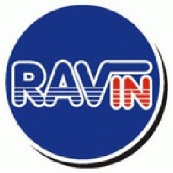 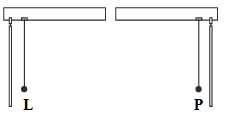 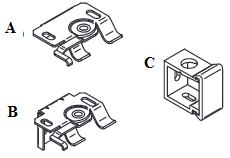 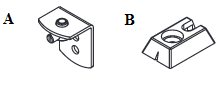 Zamawiający:	Nr zamówienia:	Data zamówienia:	Termin realizacji:	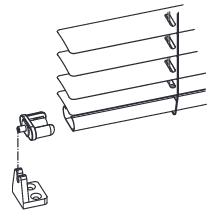 		  uwagi:	(czytelny podpis zamawiającego)Nr paczkiSzerokość całkowita (mm)Wysokość całkowita (mm)Ilość sztukTaśma 25 (mm)Kolor taśmyRodzaj mocowaniaTyp sterowania L/PZestaw do okien uchylnychZestaw do okien uchylnychZestaw do okien uchylnychZestaw do okien uchylnychZestaw do okien uchylnychTyp uchwytu przy prowadzeniu bocznymUwagiNr paczkiSzerokość całkowita (mm)Wysokość całkowita (mm)Ilość sztukTaśma 25 (mm)Kolor taśmyRodzaj mocowaniaTyp sterowania L/Pprowadzenie boczne linkoweprowadzenie boczne linkowemocowanie dolnemocowanie dolnemagnesyTyp uchwytu przy prowadzeniu bocznymUwagiNr paczkiSzerokość całkowita (mm)Wysokość całkowita (mm)Ilość sztukTaśma 25 (mm)Kolor taśmyRodzaj mocowaniaTyp sterowania L/Pwew.zew.wew.zew.magnesyTyp uchwytu przy prowadzeniu bocznymUwagi12345678999991011